TítuloAutores (Nombre y apellidos)Afiliación (por ejemplo: Universidad de Málaga)Email: josecordoba1995@gmail.comResumen: Escribe aquí un resumen en español. Escribe aquí un resumen en español. Escribe aquí un resumen en español. Escribe aquí un resumen en español. Escribe aquí un resumen en español. Escribe aquí un resumen en español.Abstract: Write here an abstract in english. Write here an abstract in english. Write here an abstract in english. Write here an abstract in english. Write here an abstract in english. Write here an abstract in english. Palabras clave: artículo, plantilla, biologíaKeywords: article, template, biologyEncuentros en la Biología:¡Bienvenidos a «Encuentros en la biología»! Esta plantilla está diseñada para ayudarte a escribir artículos de divulgación científica en el fascinante campo de la biología. Los encuentros con la vida en todas sus formas, desde las células más pequeñas hasta los ecosistemas más complejos, son el corazón de esta disciplina. Aquí, exploraremos los descubrimientos más emocionantes, las teorías más vanguardistas y las historias más cautivadoras que la biología tiene para ofrecer.Instrucciones para el uso de la plantillaTítulo: Elige un título atractivo y relevante para tu artículo. Asegúrate de que refleje el contenido y despierte la curiosidad del lector. Introducción: Comienza con una introducción concisa y clara que exponga el tema principal del artículo. Debes captar la atención del lector y motivarlo a seguir leyendo.Desarrollo: Desarrolla el tema central de manera lógica y estructurada. Utiliza párrafos cortos y bien articulados para presentar los conceptos clave. Asegúrate de utilizar un lenguaje sencillo y evitar tecnicismos innecesarios. Recuerda que el objetivo es hacer que la biología sea accesible para todos los lectores.Datos y ejemplos: Incluye datos relevantes y ejemplos concretos para respaldar tus afirmaciones. Esto ayudará a reforzar la comprensión del lector y a ilustrar la importancia del tema tratado. Imágenes y gráficos: Considera la posibilidad de incluir imágenes, gráficos o diagramas relacionados con el tema. Estas representaciones visuales pueden ayudar a visualizar conceptos abstractos y a mejorar la comprensión general del artículo. Puedes incluir tanto gráficos o imágenes pequeñas dentro de una columna siguiendo el ejemplo de la Figura 1.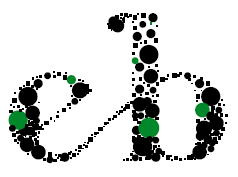 Figura 1: Este es el logo de la revista. Y esto es un ejemplo de cómo incluir una imagen en una sola columna. 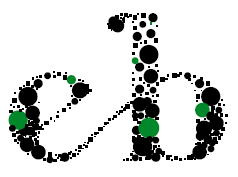 Por supuesto, también caben las tablas. Las puedes colocar ocupando las dos columnas (Tabla 2) o tan solo una de ellas (Tabla 1).Tabla 1. Ejemplo de tabla que ocupa una sola columna (Recomendado para tablas de pocas columnas con textos cortos)Referencias:Ejemplos de cómo citar un trabajo:-1 autor: Autor (año):Citación en la narración: Rodríguez (2023)Citación dentro de paréntesis: (Rodríguez, 2023)-2 autores: Autor1 y Autor2 (año):Citación en la narración: González y Smith (2023)Citación dentro de paréntesis: (González y Smith, 2023)-Más de 2 autores: Autor1 et al. (año):Citación en la narración: Hernández et al. (1945)Citación dentro de paréntesis: (Hernández et al., 1945)Cómo citar varios trabajos simultáneamente:Citación dentro de paréntesis: (Rodríguez, 2023; González y Smith, 2023)Citación en la narración: Rodríguez (2023), González y Smith (2023) y Hernández et al. (1945)Referencias:Las referencias deben estar en formato APA:https://biblioguias.uam.es/citar/estilo_apa_7th_ed. ArtículoAutor, A., Autor, B.,…& Autor, Nésimo. (Año). Título de la revista. Nombre de la revista, Volumen(número), página de inicio-página final. DOI(opcional)Ejemplo:Guirado, S., Dávila, J. C., Real, M. Á., & Medina, L. (2000). Light and electron microscopic evidence for projections from the thalamic nucleus rotundus to targets in the basal ganglia, the dorsal ventricular ridge, and the amygdaloid complex in a lizard. Journal of Comparative Neurology, 424(2), 216-232. DOI: 10.1002/1096-9861(20000821)424:2<216::AID-CNE3>3.0.CO;2-8LibroAuthor, A., & Author, B. (Año). Título del libro. Editorial.Ejemplo:Kirkpatrick, M. & Futuyma, D.J. (2017). Evolution (Fourth Edition). SinauerCapítulo de libroAutor, A., Autor, B.,…& Autor, Nésimo. (Año). Título del capítulo. In A. Editor,  B. Editor,…& Editor Nésimo (Eds.), Título del libro (pp. xx–xxi). Editorial. DOI(opcional)Ejemplo:Reyment, R.A. (1990). Reification of classical multivariate statistical analysis in morphometry. In R.F. James & F.L. Bookstein (Eds.), Proceedings of the Michigan Morphometrics Workshop (pp. 123–144). The University of Michigan Museum of Zoology.Página Web (autor individual)Author, A., & Author, B. (year, fecha). Título de la página. Nombre del sitio Web. URLEjemplos:Horovitz, B. (2021, October 19). Are you ready to move your aging parent into your home? AARP. https://www.aarp.org/caregiving/home-care/info-2021/caregiving-questions.htmlSchaeffer, K. (2021, October 1). What we know about online learning and the homework gap amid the pandemic. Pew Research Center. https://www.pewresearch.org/fact-tank/2021/10/01/what-we-know-about-online-learning-and-the-homework-gap-amid-the-pandemic/Citación dentro de paréntesis: (Horovitz, 2021; Schaeffer, 2021)Citación en la narración: Horovitz (2021) y Schaeffer (2021)Página Web (Organización)World Health Organization. (2018, May 24). The top 10 causes of death. https://www.who.int/news-room/fact-sheets/detail/the-top-10-causes-of-deathCitación dentro de paréntesis: (World Health Organization, 2018)Citación en la narración: World Health Organization (2018)Página Web (Wikipedia)Oil painting. (2019, December 8). In Wikipedia. https://en.wikipedia.org/w/index.php?title=Oil_painting&oldid=929802398Citación en paréntesis: (“Oil Painting,” 2019)Citación en la narración: “Oil Painting” (2019)Para más información se puede consultar:https://apastyle.apa.org/style-grammar-guidelines/references/examplesCab 1Cab 2Cab 3Cab 4Cat Av1x1a1Cat Bv2x2b2Cat Cv3x3c3